ООО «ЦЭС» занимается проведением курсов сметного дела с 2003 года. Мы можем с уверенностью заявить, что даем качественное обучение. Знания, которые Вы получите, помогут не только начать успешную карьеру, но и будут способствовать реализации творческого потенциала.Совместно с Федеральным государственным автономным образовательным учреждением высшего профессионального образования «Национальный исследовательский Нижегородский государственный университет им. Н.И. Лобачевского» ООО "Центр Экономики Строительства" организует курсы повышения квалификации по программе "Ценообразование и сметное дело в строительстве"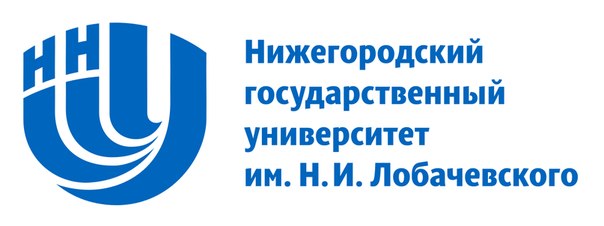 Необходимость обучения связана с масштабной реформой ценообразования в строительстве и огромным количеством практических вопросов у сметчиков.Дата: 21 марта по 25 марта 2022г года Целевая аудиторияОпытные инженера-сметчики, руководители и специалисты сметных, проектных, договорных и ценовых служб, ОКС, отдела планирования КВ, служб внутреннего аудита, ПТО, ремонтных, закупочных, правовых и экономических подразделений.ДлительностьОбучение проходит вторник, четверг по следующему графику:21.03.2022 с 10.00 до 15.0022.03.2022 с 10.00 до 15.0023.03.2022 с 10.00 до 15.0024.03.2022 с 10.00 до 15.0025.03.2022 с 10.00 до 15.00 Всего 5 занятия по 5 часовУсловия проведения- группа категории «Премиум»Занятия проводятся в малой группе - до 10-12 человек. Каждое рабочее место оборудовано компьютером и необходимым ПО. Практические задания выполняются в сметных программах. Учебный класс оборудован проектором, флипчартом и кондиционером. В перерывах между занятиями – кофе-брейк.Место проведенияг. Нижний Новгород, ул. Бекетова, д. 3 Б, оф. 260, учебный класс.       Лектор: Киселева Тамара ВасильевнаПо окончании выдается удостоверение установленного образца о повышении квалификации Нижегородского государственного университета им. Н.И. Лобачевского.Стоимость курса – 22600 руб. В процессе курса выдается раздаточный материал, справочная литература на электронную почту, домашние задания. Для записи звоните по тел. (831) 217-17-37 или присылайте заполненную заявку (ниже) на эл.адрес: kurs@ces.nnov.ru . Необходима предварительная регистрация!ЗАЯВКА на участие в программе повышения квалификации с выдачей удостоверения программе "Ценообразование и сметное дело в строительстве"19 -28 октября 2021гМесто проведения: г. Н. Новгород, ул. Бекетова, д. 3 Б, оф. 260, учебный класс.Ф.И.О. участников (указать полностью)1) __________________________________________________________________________2) ___________________________________________________________________________3) ___________________________________________________________________________4) ___________________________________________________________________________5) ___________________________________________________________________________Сведения об организацииНазвание ___________________________________________________________________Контактный телефон __________________________ Контактное лицо _________________ е-mail:  _____________________________________Заполненную заявку и полные РЕКВИЗИТЫ Вашей организации просим отправить по эл. почте kurs@ces.nnov.ru 8(831) 217-17-37После этого Вам будет выставлен счёт на оплату.Заявки на обучение принимаются до 18 октября 2021г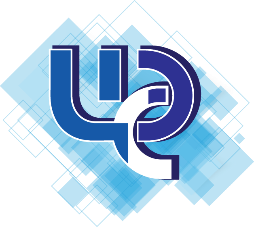 ООО «Центр Экономики Строительства» 603057, г. Нижний Новгород, ул. Бекетова, д.3 «Б», оф.260Тел.: 8(831)217-17-37ИНН 5262119274КПП 526201001www.cesnnov.ruwww.cesnn.ru  